Supplementary Information (SI)Figure S1: Addressing missingness patterns in dietary diversity score (DDS), missing in n = 113,645 children who were omitted for the main analyses Table S1: Characteristics of 98,557 children under the age of five years across India included in analysis from NFHS-4 by state/union territory.a Hemoglobin < 11 g/dL, coded yes/nob Statewide prevalence estimates from NHFS-4 2015-2016Table S2: Comparing characteristics of 98,815 children under the age of five years across India included in analysis from NFHS-4 to observations omitted from analysis due to missing data values.Figure S2: Addressing sub-district and temporal variability of PM2.5 exposure levels across IndiaWe acknowledge that there might be substantial variability of PM2.5 within a district, please find Figure S2, which indicates the standard deviation of PM2.5 among the grids that lie within a district boundary (included below to address sub-district and temporal variability). It can be seen that the standard deviation rarely exceeds 10 μg m-3 for a district, but is relatively high for districts with large areas. Also included in Figure RC1 is the standard deviation of annual PM2.5 within a district over the time period 2010-2015. However, we note that the satellite data we used is at 50x50km and does not allow us to quantify the rural-urban variability of PM2.5. Figure S1 (L) Prevalence of anemia by district within each state in India; children considered anemic if Hb < 11 g/dL. (R) % children missing dietary diversity score (DDS) by district. Missingness across all districts is between about 31% and 66%. Visually, we can see that there does not seem to be a pattern connection % children missing DDS by district and anemia prevalence by district. Most of the omissions in observations were due to lack of data about food consumption, which was used to calculate DDS (113,645 observations). Because the missingness appears to be non-differential, any bias introduced would push effect estimates towards the null.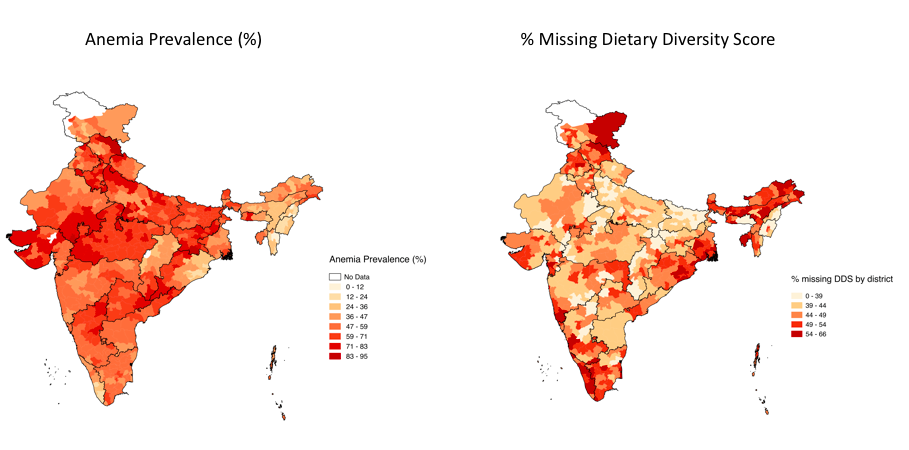 StateChildren per state (N)Hemoglobin (g/dL)PM2.5 exposure (μg/m3)DDS (range 0-6)Anemia prevalence (%)a,bAndaman and Nicobar Islands23810.85 (1.43)9.73 (1.64)2.32 (1.79)49.0Andhra Pradesh 97010.34 (1.57)31.26 (4.91)1.77 (1.61)58.6Arunachal Pradesh136310.58 (1.48)17.60 (3.33)2.38 (2.04)54.2Assam326111.17 (1.41)34.70 (8.87)2.08 (1.72)35.7Bihar11,41210.27 (1.41)75.15 (8.34)1.48 (1.64)63.5Chandigarh689.44 (1.67)62.39 (1.11)1.03 (1.11)73.1Chhattisgarh341210.89 (1.44)41.69 (7.32)1.85 (1.51)41.6Dadra and Nagar Haveli1159.66 (1.27)43.93 (2.99)0.88 (1.03)84.6Daman and Diu4910.27 (0.95)58.26 (3.81)1.92 (1.84)73.8Goa14310.64 (1.30)29.33 (0.79)1.69 (1.82)48.3Gujarat264810.22 (1.45)47.14 (5.67)1.41 (1.25)62.6Haryana31589.83 (1.52)84.90 (9.35)1.27 (1.39)71.7Himachal Pradesh98210.24 (1.96)44.51 (9.74)1.77 (1.31)53.7Jammu and Kashmir309710.23 (1.83)31.56 (6.63)2.45 (1.95)54.5Jharkhand472010.05 (1.33)61.91 (11.21)1.72 (1.55)69.9Karnataka269110.34 (1.40)28.87 (6.29)1.63 (1.71)60.9Kerala75410.97 (1.36)23.54 (4.09)2.40 (1.77)35.7Lakshadweep9910.20 (1.49)27.93 (2.14)2.04 (1.62)53.6Madhya Pradesh97689.99 (1.47)44.27 (8.88)1.43 (1.47)68.9Maharashtra337110.60 (1.45)38.23 (4.94)1.60 (1.58)53.8Manipur235211.39 (1.28)16.89 (1.52)2.51 (1.85)23.9Meghalaya185710.95 (1.32)24.65 (4.94)2.86 (2.11)48.0Mizoram200211.56 (1.52)16.48 (3.99)2.69 (2.11)19.3Nagaland193311.50 (1.51)21.11 (3.69)2.45 (2.06)26.4Delhi3139.64 (1.79)63.72 (32.21)1.96 (1.57)59.7Odisha385410.69 (1.48)43.67 (10.69)2.10 (1.57)44.6Puducherry25010.88 (1.23)27.76 (3.09)3.19 (2.12)44.9Punjab195710.35 (1.54)79.83 (8.90)1.47 (1.36)56.6Rajasthan662610.27 (1.56)61.33 (11.41)1.06 (1.18)60.3Sikkim33010.48 (1.42)33.25 (10.52)2.82 (2.11)55.1Tamil Nadu286110.63 (1.43)27.08 (4.20)3.15 (2.13)50.7Tripura37610.60 (1.21)27.90 (3.77)1.39 (1.72)48.3Uttar Pradesh16,65710.15 (1.61)79.11 (13.20)1.33 (1.33)63.2Uttarakhand222510.22 (1.62)43.95 (14.09)1.56 (1.44)59.8West Bengal180610.50 (1.37)62.29 (7.31)2.38 (1.85)54.2Telangana8399.98 (1.67)38.51 (2.91)1.83 (1.65)60.7VariablesIncluded Values (n = 98,557)Omitted Values (n = 160,070)Hemoglobin (g/dL)10.39 (1.56)10.75 (1.50)Household Cooking Fuel     Clean Fuel26.3%31.5%    Kerosene0.73%0.8%    Biomass73.0%67.7%BMI (Z-Score)    -2 SD-365.8-364.10    Median-75-83    +2 SD216.8198.10Secondhand Smoke    Yes57.6%56.2%    No42.4%43.8%Residence Type    Urban21.6%24.9%    Rural78.4%75.1%Maternal Anemia    Yes58.1%54.8%    No41.9%45.2%Wealth Index    Poorest28.3%25.3%    Poorer24.3%23.3%    Middle20.1%19.8%    Richer15.6%17.1%    Richest11.6%14.5%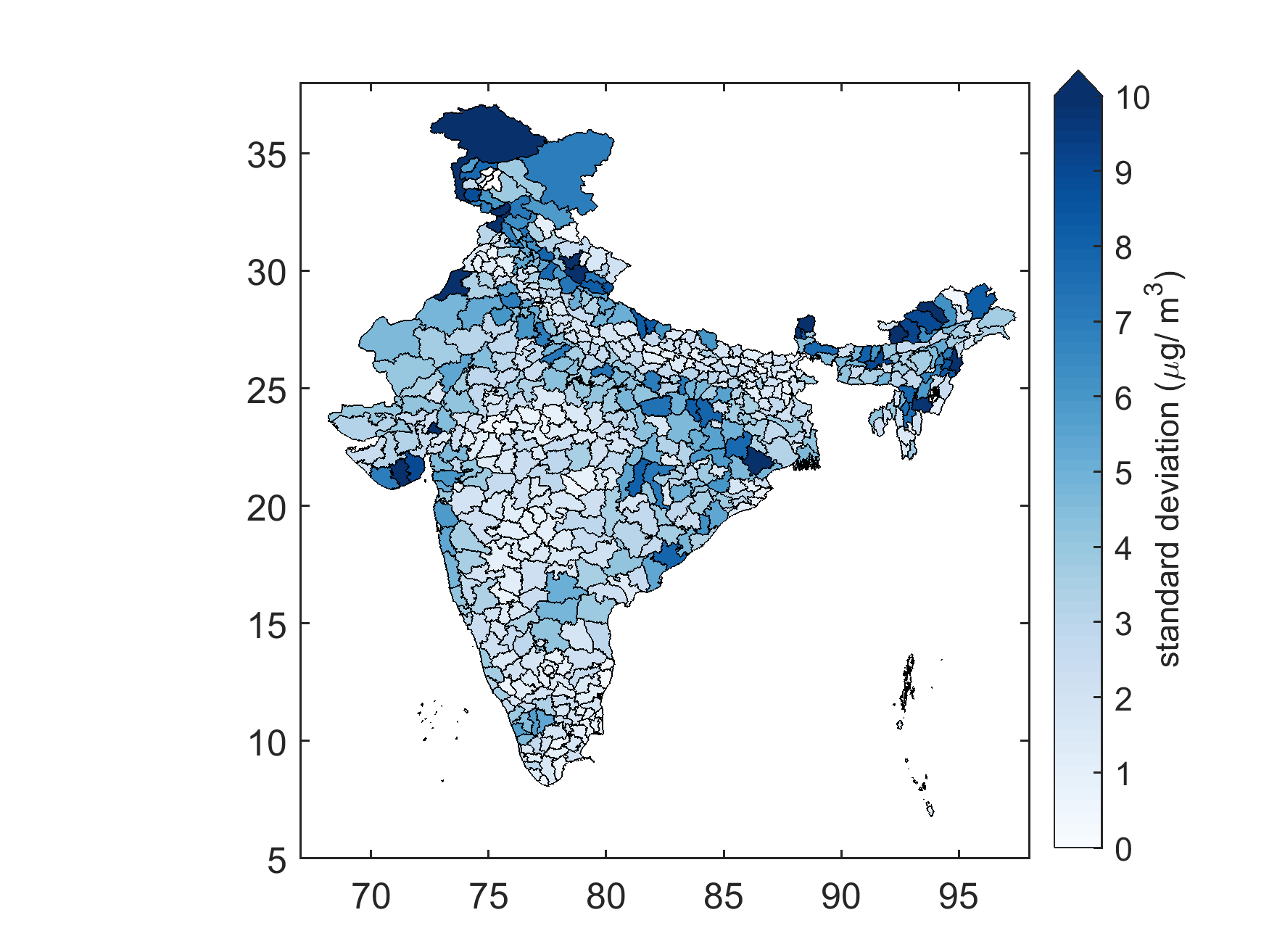 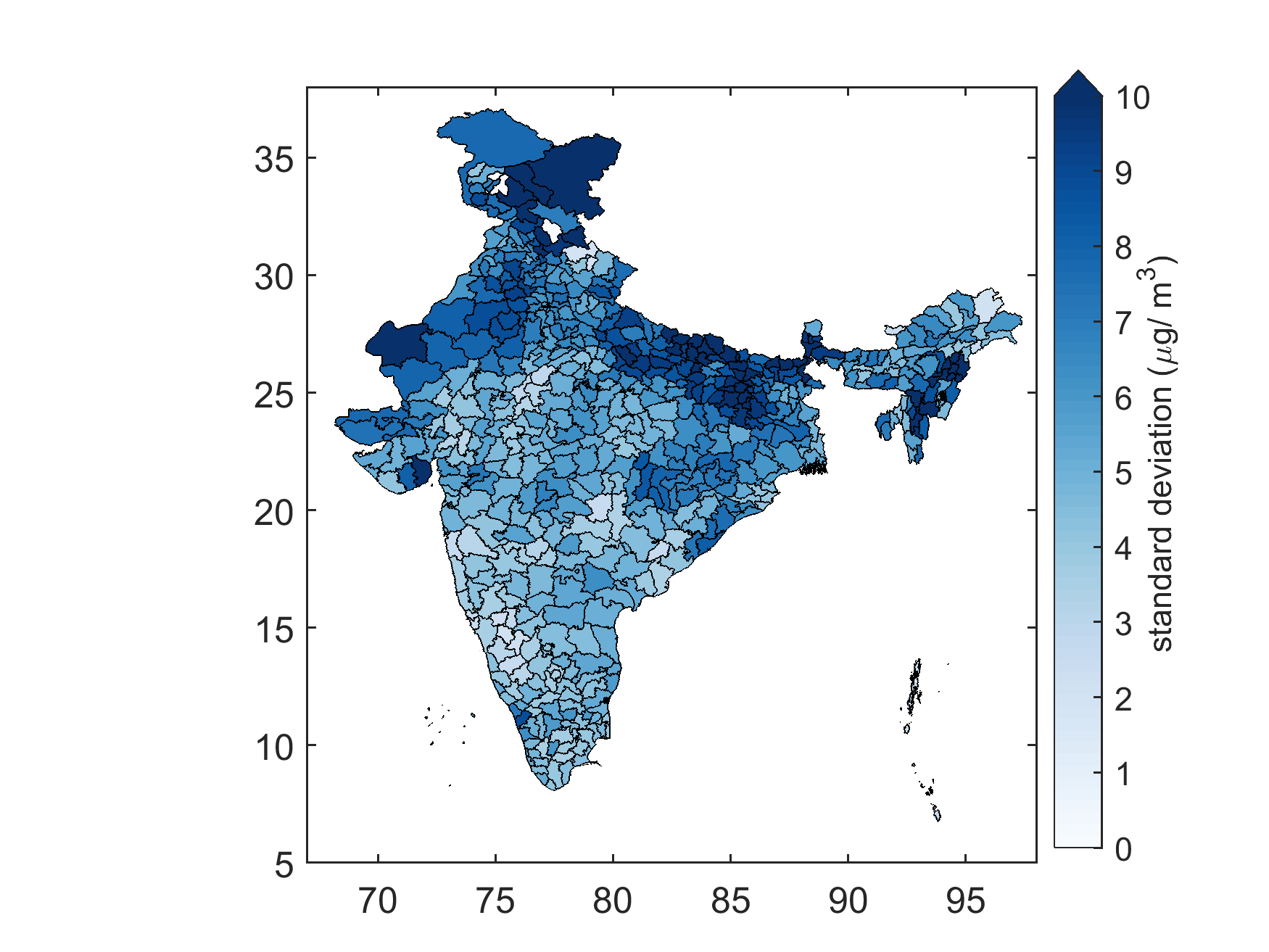 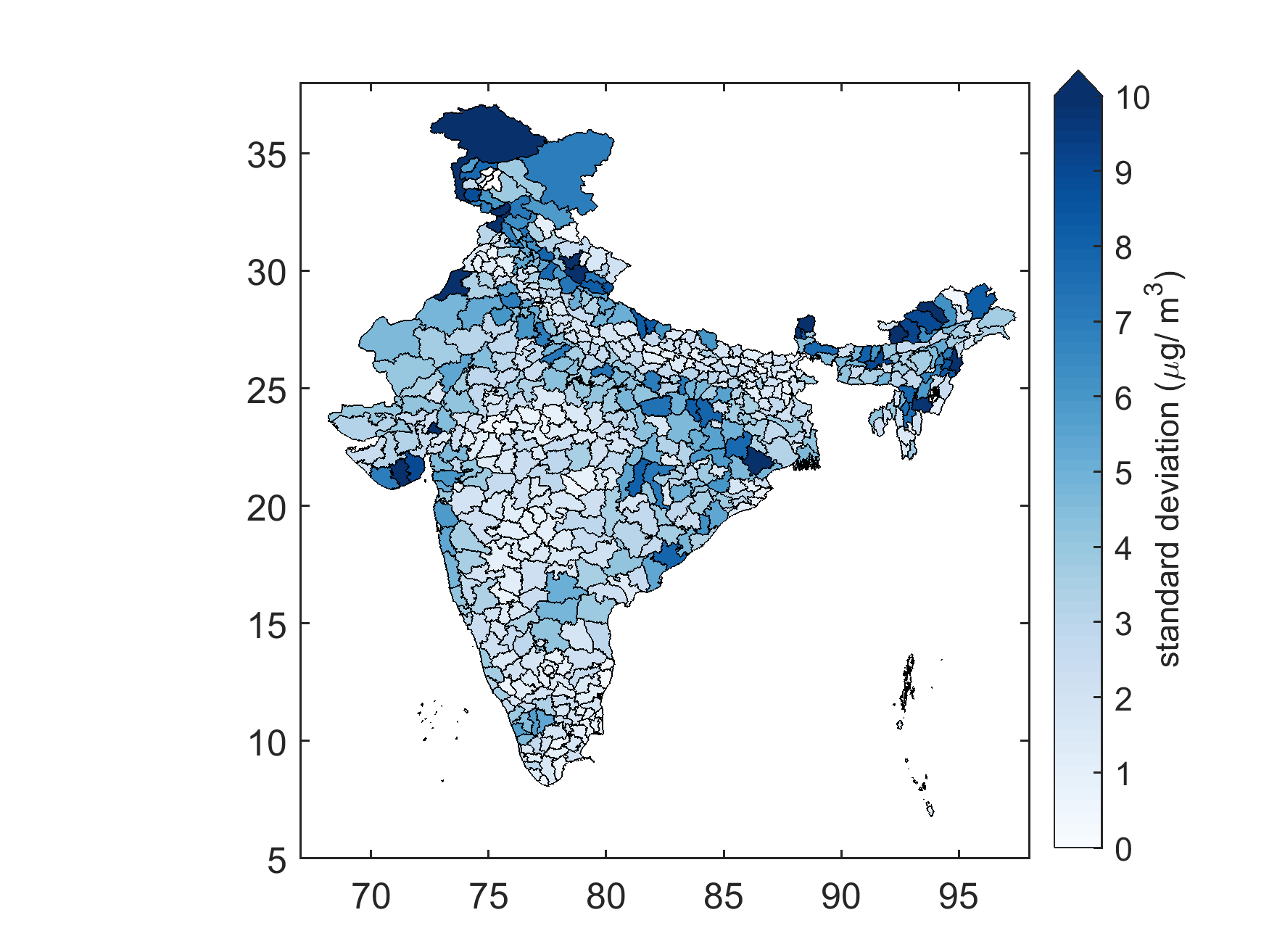 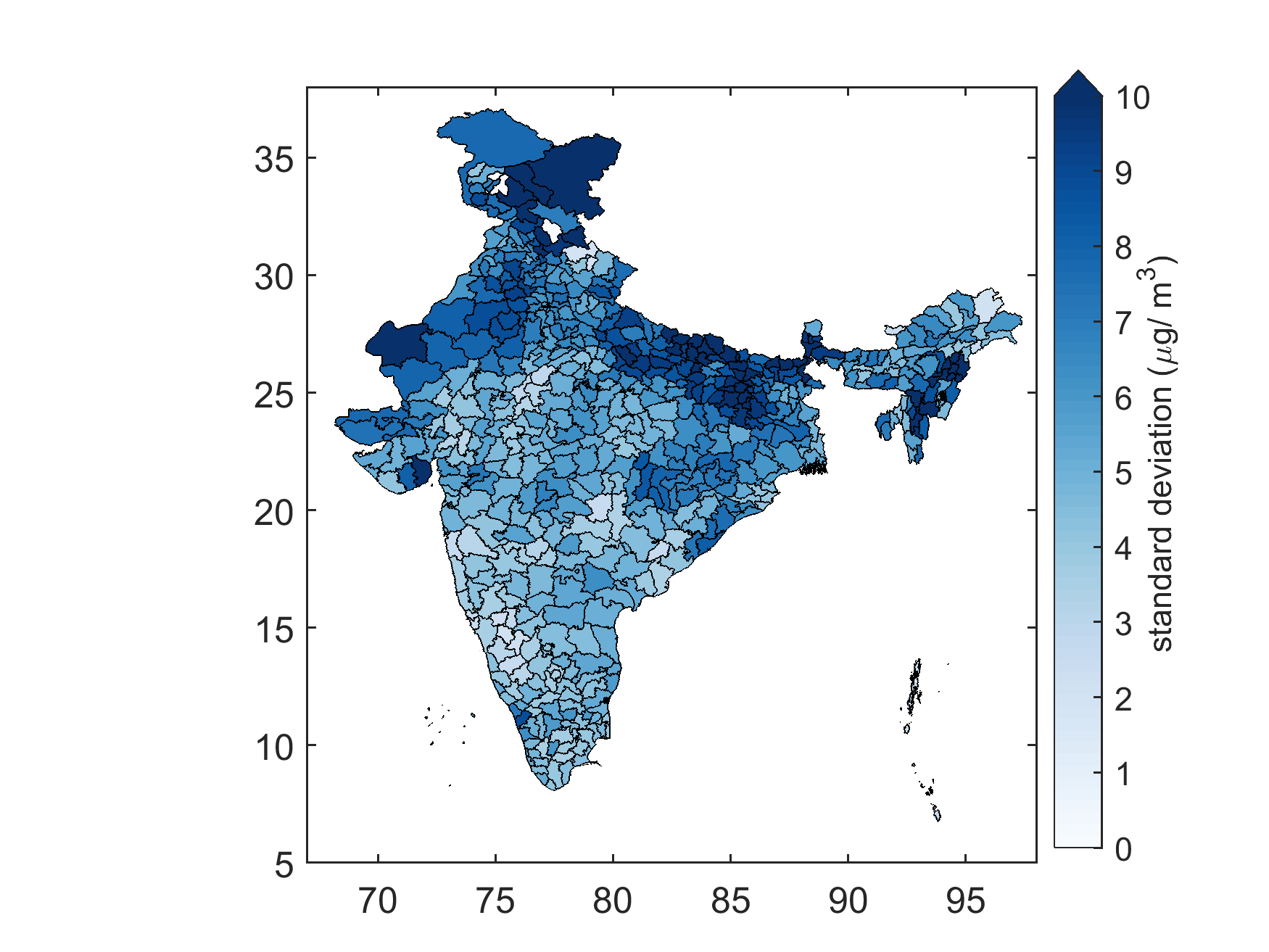 Figure S2 (L) Standard deviation of PM2.5 among grids that lie within a district boundary  (R) Standard deviation of annual PM2.5 level within a district over time period 2010-2015